Lady Eagles Cross Country 2022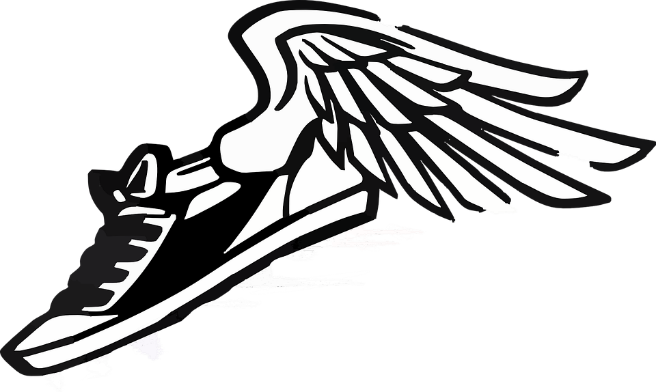 Date					Opponent				LocationMeets start at 5pm 8th boys, 8th girls, 7th boys, 7th girls (one race will start a few minutes after the one before it finishes)Tentative draft 6/5/228/31 WedTrinity Springs, Timberview, Keller, Chisholm Trail, ArgyleISMS hosting, location TBD9/6 TuesWilson, Adams, Chisholm Tr., Coppell North, ArgyleGene Pike MS Northwest 2200 Texan Dr, Justin, TX 762479/14 WedHillwood, Trinity Springs, Coppell West , WilsonHillwood hosting location TBD9/21 WedAdams, Wilson, Chisholm Tr., Coppell North, ArgyleArgyle Middle School191 US-377, Argyle, TX 762269/28 WedZone Meet:  Keller Middle, Coppell East, Coppell North, Coppell West, ArgyleCoppell West hosting location TBD10/4Meet of Champions Gene Pike MS Northwest2200 Texan Dr, Justin, TX 76247